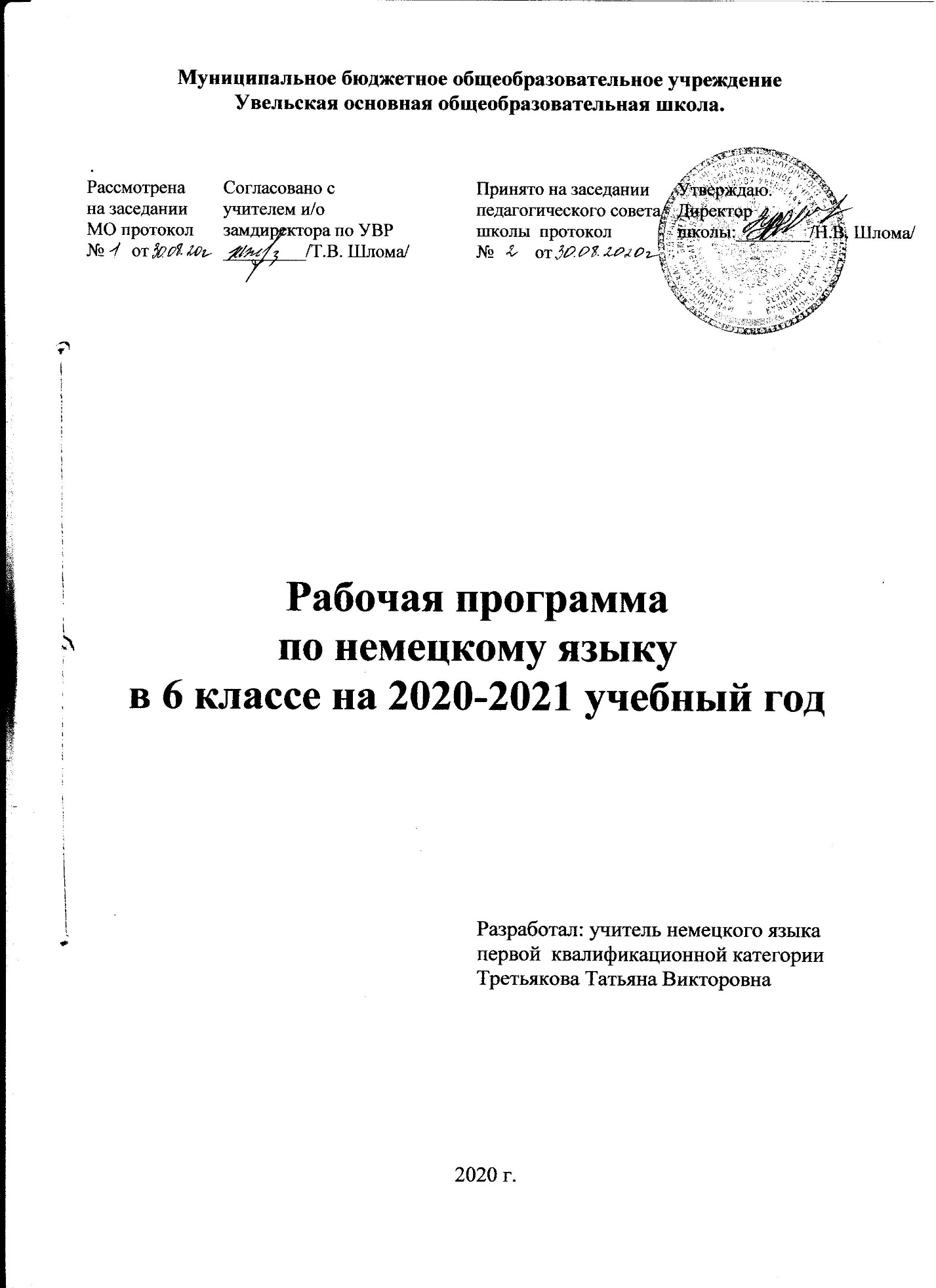 I. Пояснительная запискаРабочая программа по немецкому языку ориентирована на учащихся 6 класса и реализуется на основе следующих документов: *Федерального государственного образовательного стандарта основного общегообразования (приказ Минобрнауки России от 17 декабря 2010 г. № 1897);• Немецкий   язык.  Рабочие   программы.  Предметная  линия   учебников  И.Л. Бим.      5  -   9  классы.  -  М.:  Просвещение, 2011;• Базисный учебный план общеобразовательных учреждений Брянской области на 2020-2021 учебный год.•Учебного плана МБОУ  Увельская  ООШ на 2020-2021 учебный год.В соответствии с требованиями Федерального государственного образовательного стандарта (ФГОС) основного общего образования изучение иностранного языка направлено на достижение следующих целей:—  развитие иноязычной коммуникативной компетенции в совокупности её составляющих, а именно:•  речевая компетенция — развитие коммуникативных умений в четырёх основных видах речевой деятельности (говорении, аудировании, чтении, письме);•  языковая компетенция — овладение  новыми  языковыми средствами (фонетическими, орфографическими, лексическими, грамматическими) в соответствии с темами и ситуациями общения, отобранными для основной школы; освоение знаний о языковых явлениях изучаемого языка, разных способах выражения мысли в родном и иностранном языках;•  социокультурная/межкультурная компетенция — приобщение к культуре, традициям, реалиям стран/страны изучаемого языка в рамках тем, сфер и ситуаций общения, отвечающих опыту, интересам, психологическим особенностям учащихся основной школы на разных её этапах; формирование умения представлять свою страну, её культуру в условиях межкультурного общения;•  компенсаторная компетенция — развитие умения выходить из положения в условиях дефицита языковых средств при получении и передаче информации;•  учебно-познавательная компетенция — дальнейшее  развитие общих и специальных учебных умений, универсальных способов деятельности; ознакомление с доступными учащимся способами и приёмами самостоятельного изучения языков и культур, в том числе с использованием новых информационных технологий;—  развитие личности учащихся посредством реализации воспитательного потенциала иностранного языка:•  формирование у учащихся потребности изучения иностранных языков и овладения ими как средством общения, познания, самореализации и социальной адаптации в поликультурном, полиэтническом мире в условиях глобализации на основе осознания важности изучения иностранного и родного языков как средства общения и познания в современном мире;•  формирование общекультурной и этнической идентичности как составляющих гражданской идентичности личности; воспитание качеств гражданина, патриота; развитие национального самосознания, стремления к взаимопониманию между людьми разных сообществ, толерантного отношения к проявлениям иной культуры; лучшее осознание своей собственной культуры;•  развитие стремления к овладению основами мировой культуры средствами иностранного языка;•  осознание необходимости вести здоровый образ жизни путём информирования об общественно признанных формах поддержания здоровья и обсуждения необходимости отказа от вредных привычек.      Курс обучения в 6 классе ставит своей целью закрепить, совершенствовать и развить приобретённые школьниками ранее языковые и страноведческие знания, речевые навыки и умения, общие и специальные учебные умения, а также сформировать новые, с тем чтобы учащиеся продвинулись дальше в своём практическом овладении немецким языком, продолжили приобщаться к культуре страны изучаемого языка, учились представлять себя и свою страну в процессе иноязычного общения.Базисный учебный (образовательный) план на изучение немецкого языка в 6 классе основной школы отводит 3 часа в неделю в течение года обучения, всего 102 урока.В учебном плане МБОУ Увельская ООШ на изучение иностранного языка  в 6 классе отводится  102 ч  (3 часа в неделю, 34 учебных  недель). II. Планируемые результаты освоения учебного предмета ФГОС основного общего образования устанавливает требования к результатам освоения обучающимися основной образовательной программы основного общего образования: личностные, метапредметные и предметные.    Личностные результаты:1)  воспитание российской гражданской идентичности: патриотизма, уважения к Отечеству, к прошлому и настоящему многонационального народа России; осознание своей этнической принадлежности, знание истории, языка, культуры своего народа, своего края, основ культурного наследия народов России и человечества; усвоение гуманистических, демократических и традиционных ценностей многонационального российского общества; воспитание чувства ответственности и долга перед Родиной;2)  формирование ответственного отношения к учению, готовности и способности обучающихся к саморазвитию и самообразованию на основе мотивации к обучению и познанию, осознанному выбору и построению дальнейшей индивидуальной траектории образования на базе ориентирования в мире профессий и профессиональных предпочтений, с учётом устойчивых познавательных интересов, а также на основе формирования уважительного отношения к труду, развития опыта участия в социально значимом труде; 3) формирование целостного мировоззрения, соответствующего современному уровню развития науки и общественной практики, учитывающего социальное, культурное, языковое, духовное многообразие современного мира;4) формирование осознанного, уважительного и доброжелательного отношения к другому человеку, его мнению, мировоззрению, культуре, языку, вере, гражданской позиции, к истории, культуре, религии, традициям, языкам, ценностям народов России и народов мира; готовности и способности вести диалог с другими людьми и достигать в нём взаимопонимания; 5) освоение социальных норм, правил поведения, ролей и форм социальной жизни в группах и сообществах, включая взрослые и социальны е сообщества; участие в школьном самоуправлении и общественной жизни в пределах возрастных компетенций с учётом региональных, этнокультурных, социальных и экономических особенностей; 6) развитие морального сознания и компетентности в решении моральных проблем на основе личностного выбора, формирование нравственных чувств и нравственного поведения, осознанного и ответственного отношения к собственным поступкам; 7) формирование коммуникативной компетентности в общении и сотрудничестве со сверстниками, детьми старшего и младшего возраста, взрослыми в процессе образовательной, общественно полезной, учебно-исследовательской, творческой и других видов деятельности;8)  формирование ценности здорового и безопасного образа жизни; усвоение правил индивидуального и коллективного безопасного поведения в чрезвычайных ситуациях, угрожающих жизни и здоровью людей, правил поведения на транспорте и на дорогах;9)  формирование основ экологической культуры соответствующей современному уровню экологического мышления, развитие опыта экологически ориентированной рефлексивно-оценочной и практической  деятельности в жизненных ситуациях;10)  осознание значения семьи в жизни человека и общества, принятие ценности семейной жизни, уважительное и заботливое отношение к членам своей семьи;11)  развитие эстетического сознания через освоение художественного наследия народов России и мира, творческой деятельности эстетического характера.    Метапредметные результаты:1) умение самостоятельно определять цели своего обучения, ставить и формулировать для себя новые задачи в учёбе и познавательной деятельности, развивать мотивы и интересы своей познавательной деятельности; 2) умение самостоятельно планировать пути достижения целей, в том числе альтернативные, осознанно выбирать наиболее эффективные способы решения учебных и познавательных задач;3) умение соотносить свои действия с планируемыми результатами, осуществлять контроль своей деятельности в процессе достижения результата, определять способы действий в рамках предложенных условий и требований, корректировать свои действия в соответствии с изменяющейся ситуацией; 4) умение оценивать правильность выполнения учебной задачи, собственные возможности её решения;5) владение основами самоконтроля, самооценки, принятия решений и осуществления осознанного выбора в учебной и познавательной деятельности; 6) умение определять понятия, создавать обобщения, устанавливать аналогии, классифицировать, самостоятельно выбирать основания и критерии для классификации, устанавливать причинно-следственные связи, строить логическое рассуждение, умозаключение (индуктивное, дедуктивное и по аналогии) и делать выводы;7) умение создавать, применять и преобразовывать знаки и символы, модели и схемы для решения учебных и познавательных задач;8) формирование навыков смыслового чтения; 9) умение организовывать учебное сотрудничество и совместную деятельность с учителем и сверстниками; работать индивидуально и в группе: находить общее решение и разрешать конфликты на основе согласования позиций и учёта интересов; формулировать, аргументировать и отстаивать своё мнение; 10) умение осознанно использовать речевые средства в соответствии с задачей коммуникации для выражения своих чувств, мыслей и потребностей; планирования и регуляции своей деятельности; владение устной и письменной речью, монологической контекстной речью;11) формирование и развитие компетентности в области использования информационно-коммуникационных технологий;12) формирование и развитие экологического мышления, умение применять его в познавательной, коммуникативной, социальной практике и профессиональной ориентации.      Предметные результаты должны обеспечивать успешное обучение иностранному языку на каждой ступени общего образования. А именно:1) формирование дружелюбного и толерантного отношения к ценностям иных культур, оптимизма и выраженной личностной позиции в восприятии мира, в развитии национального самосознания на основе знакомства с жизнью своих сверстников в других странах, с образцами зарубежной литературы разных жанров, с учётом достигнутого обучающимися уровня иноязычной компетентности;2) формирование и совершенствование иноязычной коммуникативной компетенции; расширение и систематизация знаний о языке, расширение лингвистического кругозора и лексического запаса, дальнейшее овладение общей речевой культурой;3) достижение допорогового уровня иноязычной коммуникативной компетенции;4) создание основы для формирования интереса к совершенствованию достигнутого уровня владения изучаемым иностранным языком, в том числе на основе самонаблюдения и самооценки, к изучению второго/третьего иностранного языка, к использованию иностранного языка как средства получения информации, позволяющей расширять свои знания в других предметных областях.
    К концу 6 класса учащиеся приобретают умения решать следующие элементарные учебные и собственно коммуникативные задачи, а именно:Говорение       На новом этапе овладение говорением носит репродуктивно-продуктивный характер, речевое действие осуществляется как с непосредственной опорой на образец, так и по аналогии с ним. Получают дальнейшее развитие механизмы комбинирования и варьирования. В большей мере проявляется речевая инициатива (особенно в условиях ролевой игры).Требования к обучению диалогической речи  Обучающимся обеспечивается возможность:
      1. Вести ритуализированный (этикетный) диалог/полилог в стандартных ситуациях общения, используя соответствующие формулы речевого этикета.
      2. Давать совет, положительно (отрицательно) реагировать на него.
      3. Вариативно использовать известные структурно-функциональные типы диалога, комбинировать их (например, диалог-расспрос сочетать с диалогом — обменом мнениями и т. п.).
      4. Вариативно выражать просьбу, совет, предлагать, рекомендовать, используя не только повелительные предложения, но и различные синонимические средства (например: „Gehenwir ...") с опорой на образец и без него.Требования к обучению монологической речи
      Обучающимся предоставляется возможность:
      1. Делать краткие сообщения (о своей школе и досуге, об увлечениях и проведенных каникулах, о достопримечательностях отдельных городов Германии, Австрии, о своем родном городе или селе).
      2. Кратко передавать содержание прочитанного с непосредственной опорой на текст.
      3. Выражать свое отношение к прочитанному: понравилось — не понравилось, что уже было известно — что ново.
      4. Описывать (характеризовать) друзей, членов семьи, персонажей литературных произведений на основе усвоенной логико-семантической схемы (кто, каков, что делает, как, где, зачем). Письмо      Письмо в большей мере используется и как цель, и как средство обучения. Требования к обучению письму      Обучающиеся учатся:
      1. Письменно фиксировать ключевые слова, фразы в качестве опоры для устного сообщения.
      2. Выписывать из текста нужную информацию.
      3. Заполнять анкету, составлять вопросник для проведения интервью, анкетирования.
      4. Писать письмо по аналогии с образцом, поздравительную открытку.  Требования к овладению продуктивными языковыми средствами
Произносительная сторона речи, графика, орфография
 Обучающимся предоставляется возможность овладеть:
      — интонацией сложносочиненного и сложноподчиненного предложений;
      — произношением и написанием ряда заимствованных слов.Лексическая сторона речи
1. Учащиеся должны овладеть дополнительно к усвоенным ранее примерно 250—280 лексическими единицами, включающими устойчивые словосочетания и реплики-клише.
      Это лексика (в том числе реалии), характеризующая указанные ранее предметы речи:       —	страны изучаемого языка и в первую очередь Германию, Австрию, Швейцарию, их географическое положение, государственное устройство (в самом общем плане), природу, достопримечательности;      —	прошедшие каникулы;      —	начало учебного года, выражение мнения о том, что радует, что огорчает в школе;      —	погоду осенью, то, как ведут себя люди, животные в это время года;      —	то, как выглядят немецкие школы (снаружи, изнутри); что думают о своих школах немецкие школьники, о каких школах мечтают; что думаем о своих школах мы;      —	какие учебные предметы предпочитают школьники, как строится расписание уроков в немецкой школе и у нас, когда начинаются и заканчиваются уроки, как долго длятся перемены;      —	как важно бережно относиться к своему времени, правильно его планировать;      —	распорядок дня у немецких детей;      —	что они едят на завтрак, обед, ужин;      —	что делают в свободное время, чем увлекаются, о чем мечтают;      —	каковы их любимые литературные персонажи;      —	каковы их любимые животные, что значит быть другом животных;      —	как подготовиться к коллективной поездке класса куда-либо (выбрать маршрут, собрать предварительную информацию о городе);      —	на чем можно ехать;      —	как ориентироваться в незнакомом городе;      —	как заказать еду в ресторане;      —	как одеться в соответствии с ситуацией, модой;      2. Знать и владеть некоторыми словообразовательными средствами:
      а) аффиксацией:
      — префиксом un- с прилагательными и существительными: unglücklich, dasUnglück;
      б) словосложением:
      — прилагательное + прилагательное типа dunkelblau, hellblau.
      3. Использовать интернационализмы, например: dasHobby,   dasTennis и др. Грамматическая сторона речи
      Ученикам предлагаются для активного употребления:
      — предложения с глаголами legen, stellen, hängen, требующими после себя дополнения в Akkusativ и обстоятельства места при ответе на вопрос „Wohin?“;
      — побудительные предложения типа Gehenwir! Wollenwirgehen;      Ученики учатся образовывать и использовать в речи следующие формы:       —	слабые и сильные глаголы с вспомогательным глаголом haben в Perfekt;      —	сильные глаголы с вспомогательным глаголом sein в Perfekt;      —	Präteritum слабых и сильных глаголов, а также вспомогательных и модальных глаголов;      —	Futurum;      —	степени сравнения прилагательных и наречий;      —	возвратные глаголы в основных временных формах: Präsens, Perfekt, Präteritum;      —	Genitiv имен существительных нарицательных;      —	глаголы с отделяемыми и неотделяемыми приставками в Präsens, Perfekt, Präteritum;      —	предлоги, имеющие двойное управление: требующие Dativ на вопрос „Wo?“ и Akkusativ на вопрос „Wohin?“;      —	предлоги, требующие Dativ;      —	предлоги, требующие Akkusativ.      Требования к обучению рецептивными видами речевой деятельности      Данный этап характеризуется сформированностью (в основном) механизмов идентификации, дифференциации, прогнозирования и выделения смысловых вех, а также техники чтения вслух и про себя. Продолжает формироваться механизм языковой догадки (на основе сходства с родным языком, знания правил словообразования, по контексту).Аудирование      Обучающиеся научатся:
      1. Воспринимать на слух и понимать небольшие тексты, построенные на изученном языковом материале и включающие отдельные незнакомые слова, о значении которых можно догадаться.
      2. Воспринимать на слух и понимать основное содержание небольших текстов, содержащих значительное число незнакомых слов.
      3. Воспринимать на слух и добиваться понимания основного содержания небольших сообщений, содержащих значительное число незнакомых слов, путем переспроса, просьбы повторить, объяснить.Чтение      Обучающимся предоставляется возможность научиться:
      1. Вычленять новые слова при зрительном восприятии текста, произносить их по уже изученным правилам чтения.
      2. Пользоваться обычным двуязычным словарем для раскрытия значения незнакомых слов.
      3. Членить текст на смысловые части, выделять основную мысль, наиболее существенные факты.
      4. Понимать основное содержание текстов, включающих неизученные слова, о значении части которых можно догадаться на основе контекста, знания правил словообразования или сходства с родным языком, а другую часть которых, несущественную для понимания основного содержания, просто опустить, проигнорировать (ознакомительное чтение).
      5. Полностью понять текст, содержащий незнакомые слова, о значении части которых можно догадаться по контексту, по сходству корней с родным языком, а также на основе знания принципов словообразования, а значение другой части раскрыть с помощью анализа, выборочного перевода, используя словарь, сноски, комментарий (изучающее чтение).      Требования к овладению рецептивными языковыми средствами
Лексическая сторона речи      Объем рецептивного словаря резко возрастает за счет использования аутентичных текстов и может охватывать дополнительно около 600 лексических единиц, включая книгу для чтения. 
      Ученики учатся распознавать структуру слова при наличии:
      а) аффиксации;
      — глаголов с отделяемыми и неотделяемыми приставками и другими словами в функции приставок типа fernsehen, zurückkommen;
      — существительных с суффиксами -е, -ler, -um, -ik;
      — прилагательных с суффиксами -isch, -los;
      б) конверсии:
      — существительных, образованных от прилагательных, типа dasGrün, derKranke;
      в) словосложения:
      — глагол + существительное, например: derGehweg, derSpringbrunnen;
      — прилагательное + существительное, например: dieFremdsprache.Грамматическая сторона речи      Ученики учатся:
      а) распознавать структуру предложения по формальным признакам, по наличию инфинитивных оборотов: um ... zu + Infinitiv и просто zu + Infinitiv.III. Содержание учебного предметаGuten Tag, Schule! (Kleiner Wiederholungskurs). 5чМаленький курс повторения. Здравствуй, школа!Этот курс даёт возможность повторить и систематизировать грамматический и лексический материал, включая речевые клише, а также страноведческий материал, пройденный в 5 классе.Schulanfang (Schulbeginn). Ist er überallgleich? 12+2чНачало учёбы в школе. Везде ли оно одинаково?Основное содержание темы:	Первое сентября. Каникулы закончились. Начало учебного года. Радует это или огорчает детей? Различные мнения: радует встреча с друзьями и то, что в школе можно узнать много нового и интересного, многих огорчают скучные уроки, скучные учителя, домашние задания, оценки. Как начинается учебный год в разных странах. Проекты:Проектами к первой главе, кроме «Книги о себе», может стать подбор или подготовка иллюстраций с подписями по теме «Мои летние каникулы». Это может быть также рисованный диафильм или серия комиксов с соответствующими подписями по данной теме, а также коллажи о летних каникулах и начале учебного года в разных странах.Лексический материал: der Schulanfang, der Erfolg (-e), die Bekanntmachung (-en), das Werk (-e), der Kenner (-), die Notiz (en), das Ehrenwort (-wörter), die Summe (-n), gleich, aufmerksam, die Meinung (-en), dafür, war, verdienenГрамматический материал: 1. Повторение: Perfekt слабых глаголов со вспомогательным глаголом haben.2. Речевой образец с глаголами legen, stellen, hängen — Was? — Wohin? Страноведческие сведения:	Сведения о различных сроках начала учебного года и каникулах в разных федеральных землях.Планируемые результаты изучения по теме.Обучающиеся получат возможность:расширить словарный запас за счёт лексики по теме «Начало учебного года»;использовать новую лексику для решения коммуникативных задач (КЗ): «давать оценку происходящим»; «высказывать своё мнение о начале учебного года, свои чувства и эмоции в связи с этим», «поздравлять с началом учебного года»; расширить страноведческие сведения о начале учебного года в Германии.работать над словом – анализировать его словообразовательный состав, его сочетаемость с другими словами, напомнить о способах запоминания слов, систематизации лексики;читать тексты с основным и полным пониманием содержания, используя при этом комментарий;систематизировать грамматические знания об образовании и употреблении Perfekt слабых глаголов;познакомиться с употреблением глаголов типа legen, stellen, hangen- Was? – Wohin?II. Draußen ist Blätterfall. 12+2чНа улице листопад.Основное содержание темы:	Осень. Изменчивая осенняя погода. Осень — время уборки урожая. Запасы на зиму делают не только люди, но и животные. Проекты:Проектами к этой серии, кроме «Книги о себе», может стать изготовление из бумаги или пластилина различных овощей и фруктов, которые учащиеся могли бы использовать при разыгрывании сценок «На рынке». Можно также предложить изготовить «Часы времён года», которые помогут школьникам в игровой форме описывать различные времена года. Ещё одним проектом может стать подготовка к проведению осеннего праздника: разучивание стихов, песен, драматизация диалогов и т. д.Лексический материал: der Bauer (-n), die Ernte (-n), einbringen, reich, reif, der Rabe (-n), der Spatz (-en), denken (an + A), an den Sommer zurückdenken, die Melone (-n), die Zuckermelone (-n), die Wassermelone (-n), wegfliegen, die Pflaume (-n), die Weintraube (-n), der Pfirsich (-e), der Kohl (-e), die Mohrrübe (-n), modern, der Schriftsteller (-), das Werk (-e), gleichzeitig.Грамматический материал: 1.  Повторение: Perfekt слабых глаголов, спряжение глагола sein в Präteritum, степени сравнения имён прилагательных.2.  Perfekt сильных глаголовСтрановедческие сведения	Страноведческие реалии: речевой этикет в ситуации «Покупка овощей/фруктов», описание традиции изготовления и запуска бумажных змеев осенью. Планируемые результаты изучения по теме.Обучающиеся научатся:догадываться о лексическом значении по словообразовательным элементам;читать с общим охватом содержания, осуществляя поиск информации в тексте, ориентируясь на пункты плана;читать тексты с полным пониманием прочитанного;употреблять Perfekt слабых глаголов;образовывать Perfekt сильных глаголов;употреблять глагол sein в Präteritum;воспринимать со слуха текст с предварительно снятыми трудностями.Обучающиеся получат возможность:составлять связное высказывание по теме «Времена года»;выражать собственное мнение по поводу любимого времени года и обосновывать его, используя оценочную лексику;инсценировать диалоги с новой лексикой и составлять аналогичные с опорой на образец;III. Deutsche Schulen. Wie sind sie? 12+2чНемецкие школы. Какие они?Основное содержание темы:	Здание немецкой школы: что в нем? Разные школы, разные мнения. О какой школе мечтают немецкие дети? Проекты:Кроме того, что обучающиеся продолжают делать записи по теме в «Книге о себе», они готовят «проект» школы, о которой они мечтают. Это могут быть проекты, выполненные карандашом на листе бумаги, возможно изготовление макетов из бумаги, пластилина, папье-маше или из природных материалов, это могут быть также рисунки или рисованные фильмы, в которых обучающиеся смогут изобразить школьное здание снаружи и внутри и описать егоЛексический материал: das Schulgebäude (-), die Eingangshalle, die Garderobe (-n), der Spiegel (-), der Büroraum (-räume) (das Sekretariat), einstöckig, vielstöckig, Schüler der Unterstufe, Schüler der Oberstufe, das Lehrerzimmer (-), der Parkplatz (-plätze), der Pausenraum (-räume), die Treppe hinaufgehen, die Treppe hinuntergehen, die Stehtafel (-n), die Wandtafel (-n), die Schulbank (-bänke), die Wandzeitung (-en), der MP3-/CD-Player (-), die Aula (-s), die Sporthalle (-n), die Werkstatt (-stätten), der Räderstand (-stände), extra, ein extra Raum.Грамматический материал: 1. Спряжение возвратных глаголов.2. Образование Genitiv.3.  Склонение имён существительных. Повторение: степени сравнения прилагательных и наречий.Страноведческие сведения	Сведения об особенностях немецких школ разного типа. Планируемые результаты изучения по теме.Обучающиеся научатся:использовать новую лексику;читать текст, осуществляя выбор значимой информации;читать тексты с предварительно снятыми трудностям;спрягать возвратные глаголы;образовывать степени сравнения прилагательных;воспринимать со слуха небольшой текст, с опорой на иллюстрации.Обучающиеся получат возможность:описывать различные типы школ, с опорой на текст.вести диалог - обмен мнениями о школе своей мечты, инсценировать диалоги с частичной заменой реплик.IV. Was unsere deutschen Freunde alles in der Schule machen. 12+2чЧто делают наши немецкие друзья в школе.Основное содержание темы:	Проекты: Школьные предметы. Расписание уроков в немецкой школе. Определение времени. Обучающиеся продолжают вести записи в «Книге о себе». В данном случае они могут составить и прокомментировать расписание, которое они считают идеальным для себя. Ещё одним заданием может быть изготовление макета часов с движущимися стрелками. Эти часы помогут обучающимся лучше запомнить слова и выражения по подтеме «Который час?»Лексический материал: sich Gedanken machen über etwas, den Streit/Konflikte überwinden, die Zeit sparen, der Wecker, den Wecker stellen  (auf), sich verspäten, (keine) Zeit verlieren, Wie spät ist es? —Es ist ... Uhr. Um wie viel Uhr? — Um ..., dauern, Wie lange dauert ...? Von ... bis ..., halb, eine halbe Stunde, täglich (jeden Tag), einmal wöchentlich (einmal in der Woche), schulfrei, montags (am Montag, jeden Montag), dienstags (am Dienstag, jeden Dienstag), die Minute (-n), 5 Minuten vor (nach), die Muttersprache, (die) Chemie, (die) Physik, das Werken, denn, dürfen, Du hast Recht. Du irrst dich! Du spinnst! Du Glückspilz! Hals- und Beinbruch! Wieso?Грамматический материал: 1. Предлоги с Dativ и Akkusativ (систематизация).2. Глагол dürfen.3.  Präteritum слабых и сильных глаголов.4.  Три основные формы глаголовСтрановедческие сведения	Информация о школьных предметах, расписании уроков в немецкой школе, о любимых предметах немецких школьников.Планируемые результаты изучения по теме.Обучающиеся научатся:систематизировать знания об употреблении предлогов с Dativ, Akkusativ;читать с полным пониманием тексты поэтического характера, а также тексты – комиксы;читать с пониманием основного содержания и высказываться о прочитанном, пользуясь оценочной лексикой.Обучающиеся получат возможность: познакомиться с Präteritum;расширить словарный запас по теме;.вести диалог-расспрос, диалог о любимых предметах;рассказать о расписании;составить рассказ по рисункам.V. Ein Tag unseres Lebens. Wie ist er? 12+2чОдин день нашей жизни. Какой он?Основное содержание темы:	Распорядок дня. Как правильно планировать время. Проблема свободного времени. Хобби. Проекты:Новая глава в «Книге о себе». Подбор рисунков, фотографий по теме, составление комментариев к ним. Дневниковые записи обо всём, что интересного происходит в течение дня. Конкурс на самый весёлый комикс на тему «Распорядок дня», самая весёлая история, которая случилась однажды. Конкурс коллажей на тему «Моё хобби» («Хобби моего друга»).Лексический материал: Die Sonne geht auf, aufstehen (a, a) (s), Morgenstunde hat Gold im Munde, sich duschen (die Dusche nehmen), die Zähne putzen, das Bett machen, in Eile, sich langweilen, das Zimmer lüften, Morgen-gymnastik machen, sich abtrocknen, sich kämmen, sich anziehen, regelmäßig, rechtzeitig, schaffen, (keine) Angst vor ... haben, alle Hände voll zu tun haben (viel zu tun haben), üben, tun, das Ufo (die Ufos), stricken, nähen, gehören zu.Грамматический материал: 1. Возвратные глаголы.2.  Склонение имён существительных.3.  Perfekt, Präteritum, Präsens (в сопоставлении).4.  Предлоги с Dаtiv (систематизация)Страноведческие сведения:	1. Хобби, которые особенно популярны в Германии. 2. Происхождение некоторых немецких имен. Планируемые результаты изучения по теме.Обучающиеся научатся:работать над словом, анализировать его состав;воспринимать на слух рассказы и РКЗ на основе прослушанного;описывать внешность;беседовать о распорядке дня, о хобби;Обучающиеся получат возможность: расширить словарный запас по теме «Свободное время»;повторить основные временные формы глагола; инсценировать диалоги и вести беседу по аналогии;читать тексты с полным пониманием, используя словарь, сноски, комментарии; прогнозировать содержание текста по заголовку;приобщиться к мысли о необходимости правильно организовывать своё время,убедиться в важности содержательного времяпрепровожденияVI. Klassenfahrten durch Deutschland. Ist das nicht toll?! 12+3чПоездка класса по Германии. Разве это не здорово?!Основное содержание темы:	„Klassenfahrt“: что это такое? Советы тем, кто собирается путешествовать. Эльке со своим классом побывала в Берлине, Дирк и его друзья во Франкфурте-на-Майне. Герои сказки братьев Гримм рассказывают о Бремене. А что интересного можно увидеть в Гамбурге? Как ориентироваться в незнакомом городе. Питание во время поездок и в повседневной жизни. Проекты:Кроме основного проекта (написание «Книги о себе»), обучающиеся могут сделать страноведческий альбом о Германии с картами, иллюстрациями или коллаж с изображением маршрутов путешествий. Отдельные обучающиеся могут также подготовить вопросы для викторины «По городам Германии» и самостоятельно провести её во внеурочное время.Лексический материал: wählen, das Schiff (-e), der Dampfer (-), der Zug (die Züge), reiselustig sein, besichtigen, sich ansehen, reisen, wandern, der Reiseführer (-), das Denkmal (die Denkmäler), die Kathedrale (-n), vorhaben, die Mahlzeit (-en), Hunger haben, das Gasthaus (-häuser), die Imbissstube (-en), ankommen, die Hauptstraße (-n), die Gasse (-n), überqueren. Sprichwörter:  Wer die Wahl hat, hat die Qual! Hunger ist der beste Koch.Грамматический материал:  1. Образование Perfekt со вспомогательным глаголом sein.2.  Предлоги с Dativ.3. Предлоги с Akkusativ.Страноведческие сведения	1. Информация о таком явлении, присущем учебному процессу в немецкой школе, как поездки всем классом по стране „Klassenfahrten“. 2. Сведения о немецких городах: Берлине, Франкфурте-на-Майне, Бремене, Гамбурге — и их достопримечательностях. 3. Знакомство с традициями, связанными с приемом пищи в Германии. Планируемые результаты изучения по теме.Обучающиеся научатся:читать тексты с полным пониманием, используя словарь, сноски, опираясь на догадку;читать текст, догадываясь о значении незнакомых слов по контексту;воспринимать на слух рассказы о городах;воспринимать на слух тексты типа объявлений, сводок погоды;расспрашивать, как пройти, проехать куда-либо»; сделать «заказ в ресторане»; ориентироваться в городе, используя информацию вывесок, рекламных табло, знаков.Обучающиеся получат возможность:познакомиться с новой страноведческой информацией; познакомиться с образованием Perfert глаголов движения;VII. Am Ende des Schuljahrs — ein lustiger Maskenball! 8+1чВ конце учебного года весёлый маскарад!Основное содержание темы:	Эльке и ее друзья готовятся к литературному карнавалу. А в школе Дирка и Штефи школьники хотят поставить кукольный спектакль о Буратино. Проекты:В «Книге о себе» обучающиеся описывают героев книг, которые им особенно нравятся и в образе которых они хотели бы выступать на карнавале. Школьники могут не только словесно, но и наглядно изобразить этого героя (нарисовать, сделать аппликацию). Они могут устроить парад популярных героев детских книг или костюмированный бал. Можно предложить также инсценировать одну из известных сказок.Лексический материал: die Schirmmütze (-n), die Schürze (-n), die Krawatte (-n), der Sportanzug (-anzüge), der Handschuh (-e), der Strumpf (die Strümpfe), der Mantel (die Mäntel), der Regenmantel (-mäntel), das T-Shirt (-s), der Bart (die Bärte), die Königin, barfuß, anhaben (Kleidung) = tragen, aufsetzen (die Mütze/ den Hut), erkennen an + Dat., anziehen (zog an, angezogen).Грамматический материал:1. Futur IСтрановедческие сведения:	Материал, представленный в главе, знакомит обучающихся с некоторыми персонажами немецких детских книг (Макс и Мориц, барон Мюнхгаузен, Белоснежка и др.)Повторение. 3чIV. Календарно-тематическое планирование№п/пТема урока, разделаКол-во часовДата проведенияДата проведения№п/пТема урока, разделаКол-во часовплановаяфактическаяKleiner Wiederholungskurs. Guten Tag, Schule! (5ч.) Маленький курс повторения. Здравствуй, школа!1Повторение. Мы снова в школе. 12Типичный старый немецкий город.13Жители города.14Описание города. Проект «События в классе»15Обобщающее повторение по теме «Здравствуй, школа!»1Kapitel I. Schulanfang (Schulbeginn). Ist er überall gleich? (12+2ч.)Начало учёбы в школе. Везде ли оно одинаково?Kapitel I. Schulanfang (Schulbeginn). Ist er überall gleich? (12+2ч.)Начало учёбы в школе. Везде ли оно одинаково?Kapitel I. Schulanfang (Schulbeginn). Ist er überall gleich? (12+2ч.)Начало учёбы в школе. Везде ли оно одинаково?Kapitel I. Schulanfang (Schulbeginn). Ist er überall gleich? (12+2ч.)Начало учёбы в школе. Везде ли оно одинаково?6Лексика. Начало учебного года. Для всех  ли он одинаков?17Лексика. Поздравления с началом учебного года.18Чтение. Начало учебного года в Германии. 19Чтение. Начало учебного года в разных странах.110Грамматика. Перфект слабых глаголов. 111Грамматика. Употребление глаголов ставить, класть, вешать, сажать.112Говорение. Начало учебного года. 113Говорение. Моя первая учительница.114Восприятие на слух. Что приносит нам школа?115Контроль домашнего чтения. Истории в картинках. 116Повторение. Начало учебного года. Перфект. Первый школьный день, школьная жизнь.117Проверочная работа по теме «Начало учебного года».118Страноведение. ФРГ. 119Проект «Летние каникулы».1Kapitel II. Draußen ist Blätterfall (12+2ч.)На улице листопад.Kapitel II. Draußen ist Blätterfall (12+2ч.)На улице листопад.Kapitel II. Draußen ist Blätterfall (12+2ч.)На улице листопад.20Лексика. Осень. Осенняя погода. 121Лексика. Времена года. Осень – время уборки урожая.122Чтение. Изменчивая осенняя погода. 123Чтение. Птицы и животные осенью.124Грамматика. Перфект слабых и сильных глаголов. 125Грамматика. Глагол «быть» в претерите.126Восприятие на слух. Кому нравится осень.127Говорение. В магазине. 128Говорение. Времена года129Контроль домашнего чтения. Шутки. 130Повторение. Собираем урожай. Моё любимое время года.131Контрольная работа по теме «За окнами листопад»132Страноведение. Бумажный змей.Работа над ошибками.133Проекты по теме «Осень».1Kapitel III. Deutsche Schulen. Wie sind sie? (12+2ч.)Немецкие школы. Какие они?Kapitel III. Deutsche Schulen. Wie sind sie? (12+2ч.)Немецкие школы. Какие они?Kapitel III. Deutsche Schulen. Wie sind sie? (12+2ч.)Немецкие школы. Какие они?Kapitel III. Deutsche Schulen. Wie sind sie? (12+2ч.)Немецкие школы. Какие они?34Лексика. Здание немецкой школы. 135Лексика. Классная комната.136Чтение. Немецкие школы. Какие они? 137Чтение. О какой школе мечтают немецкие дети?138Грамматика. Спряжение возвратных глаголов. Степени сравнения прилагательных и наречий. 139Грамматика. Склонение существительных.140Говорение. Разные школы, разные мнения. 141Говорение. Школа мечты.142Восприятие на слух. Рассказы и разговоры о школе.143Контроль домашнего чтения. Басни и сказки. 144Повторение. Немецкие школы. Склонение существительных.145Проекты по теме «Школа».146 Контрольная работа по теме «Немецкие школы».147Страноведение. Немецкие школы и гимназии.Работа над ошибками.1Kapitel IV. Was unsere deutschen Freunde alles in der Schule machen. (12+2ч.)Что делают наши немецкие друзья в школе.Kapitel IV. Was unsere deutschen Freunde alles in der Schule machen. (12+2ч.)Что делают наши немецкие друзья в школе.Kapitel IV. Was unsere deutschen Freunde alles in der Schule machen. (12+2ч.)Что делают наши немецкие друзья в школе.Kapitel IV. Was unsere deutschen Freunde alles in der Schule machen. (12+2ч.)Что делают наши немецкие друзья в школе.48Лексика. Школьные предметы. Расписание уроков. 149Лексика. Время. Модальные глаголы.150Грамматика. Предлоги, управляющие дательным и винительным падежом. 151Грамматика. Претерит. Три основные формы сильных глаголов.152Восприятие на слух. Из школьной жизни.153Чтение. Чем занимаются дети в школе? 154Записная книжка. Претерит.155Говорение. Расписание, о котором мечтают школьники. 156Любимые школьные предметы.157Контроль домашнего чтения. Басни и сказки. Истории из известных немецких детских книг. 158Повторение. Школьная жизнь. Портрет класса. 159Проект «Мое расписание уроков». 160Проверочная работа по теме «Что наши немецкие друзья делают в школе?»161Страноведение. Немецкие детские книги.1Kapitel V. Ein Tag unseres Lebens. Wie ist er? (12+2ч.)Один день нашей жизни. Какой он?Kapitel V. Ein Tag unseres Lebens. Wie ist er? (12+2ч.)Один день нашей жизни. Какой он?Kapitel V. Ein Tag unseres Lebens. Wie ist er? (12+2ч.)Один день нашей жизни. Какой он?Kapitel V. Ein Tag unseres Lebens. Wie ist er? (12+2ч.)Один день нашей жизни. Какой он?62Лексика. Как обычно начинается утро.  Хобби.163Лексика.  Распорядок дня.164Грамматика. Возвратные глаголы. 165Грамматика. Склонение имен существительных.166Чтение. Проблема времени. 167Чтение. Друзья животных.168Восприятие на слух. Наш длинный день.169Говорение. Мой распорядок дня. 170Говорение. Как правильно планировать время.171Контроль домашнего чтения. Истории из известных немецких детских книг.172Повторение по теме «Один день нашей жизни». 173Проекты «Мой распорядок дня», «Хобби». 174Контрольная работа по теме «Один день нашей жизни. Какой он?»175Страноведение. Популярные хобби в Германии.Работа над ошибками.1Kapitel VI. Klassenfahrten durch Deutschland. Ist das nicht toll?! (12+3ч.)Поездка класса по Германии. Разве это не здорово?!Kapitel VI. Klassenfahrten durch Deutschland. Ist das nicht toll?! (12+3ч.)Поездка класса по Германии. Разве это не здорово?!Kapitel VI. Klassenfahrten durch Deutschland. Ist das nicht toll?! (12+3ч.)Поездка класса по Германии. Разве это не здорово?!Kapitel VI. Klassenfahrten durch Deutschland. Ist das nicht toll?! (12+3ч.)Поездка класса по Германии. Разве это не здорово?!76Чтение. Подготовка к поездке. Берлин. 177Чтение. Франкфурт- на - Майне. 178Чтение. Бремен.179Лексика. Возможности путешествия. 180Лексика. Поездка классом.181Грамматика. Перфект глаголов движения. 182Грамматика. Предлоги, управляющие дательным и винительным падежом.183Говорение. Как ориентироваться в незнакомом городе. 184Говорение. Прогулка по городу.185Восприятие на слух. Описание города, пути.186Контроль домашнего чтения. Короткие истории. 187Повторение. Что можно увидеть в городе?  Достопримечательности Гамбурга. 188Контрольная работа по теме «Поездка классом по Германии».189Страноведение. План поездки классом. Работа над ошибками.190Проект по теме «Германия».1Kapitel VII. Am Ende des Schuljahrs – ein lustiger Maskenball. (8+1ч.)В конце учебного года весёлый маскарад!Kapitel VII. Am Ende des Schuljahrs – ein lustiger Maskenball. (8+1ч.)В конце учебного года весёлый маскарад!Kapitel VII. Am Ende des Schuljahrs – ein lustiger Maskenball. (8+1ч.)В конце учебного года весёлый маскарад!Kapitel VII. Am Ende des Schuljahrs – ein lustiger Maskenball. (8+1ч.)В конце учебного года весёлый маскарад!91Чтение. Литературный карнавал. 192Парад героев книг. Будущее время. 193Чтение. Подготовка к карнавалу. 194Лексика. По чему мы узнаем человека. Одежда.195Говорение. Подготовка к школьному празднику. 196Говорение. Учебный год заканчивается.197Повторение. Костюмированный праздник. Будущее время. 198Проверочная работа по теме «В конце учебного года – весёлый карнавал»199Проект «Мой костюм». «Книга о себе».1Обобщающее повторение. 3чОбобщающее повторение. 3чОбобщающее повторение. 3чОбобщающее повторение. 3ч100Итоговый тест за курс 6 класса.1101Игры на немецком языке.1102Подведение итогов за год1